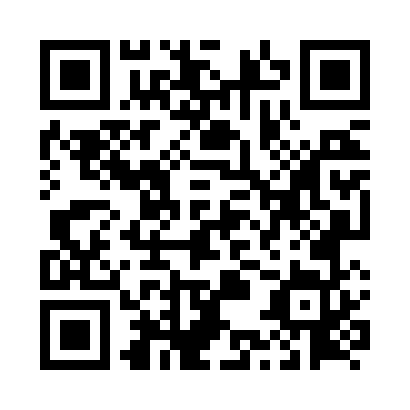 Prayer times for Silver Creek, BelizeWed 1 May 2024 - Fri 31 May 2024High Latitude Method: NonePrayer Calculation Method: Muslim World LeagueAsar Calculation Method: ShafiPrayer times provided by https://www.salahtimes.comDateDayFajrSunriseDhuhrAsrMaghribIsha1Wed4:155:3111:533:026:157:262Thu4:145:3011:523:016:157:263Fri4:145:3011:523:016:157:274Sat4:135:2911:523:006:157:275Sun4:125:2911:523:016:167:286Mon4:125:2811:523:026:167:287Tue4:115:2811:523:026:167:298Wed4:115:2811:523:036:177:299Thu4:105:2711:523:036:177:2910Fri4:105:2711:523:046:177:3011Sat4:095:2611:523:056:187:3012Sun4:095:2611:523:056:187:3113Mon4:085:2611:523:066:187:3114Tue4:085:2511:523:066:197:3215Wed4:075:2511:523:076:197:3216Thu4:075:2511:523:076:197:3317Fri4:065:2511:523:086:207:3318Sat4:065:2411:523:096:207:3419Sun4:065:2411:523:096:207:3420Mon4:055:2411:523:106:217:3521Tue4:055:2411:523:106:217:3522Wed4:055:2311:523:116:217:3623Thu4:045:2311:523:116:227:3624Fri4:045:2311:523:126:227:3625Sat4:045:2311:533:126:227:3726Sun4:035:2311:533:136:237:3727Mon4:035:2311:533:136:237:3828Tue4:035:2311:533:146:237:3829Wed4:035:2311:533:146:247:3930Thu4:035:2211:533:156:247:3931Fri4:025:2211:533:156:247:40